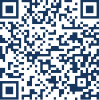 FIRMADO POR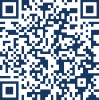 SELLOSRA. ALCALDESA-PRESIDENTE DEL AYUNTAMIENTO DE CARTAGENAEL GRUPO MUNICIPAL VOX, a través de su Concejal D. Gonzalo Manuel López Pretel, de conformidad con lo dispuesto por el art.58.1.A del Reglamento de Organización, Funcionamiento y Régimen Jurı́dico de los Entes Locales, propone para su inclusión el Orden del dı́a del próximo Pleno Ordinario a celebrar el dı́a 26 de octubre de 2023, la siguiente moció n: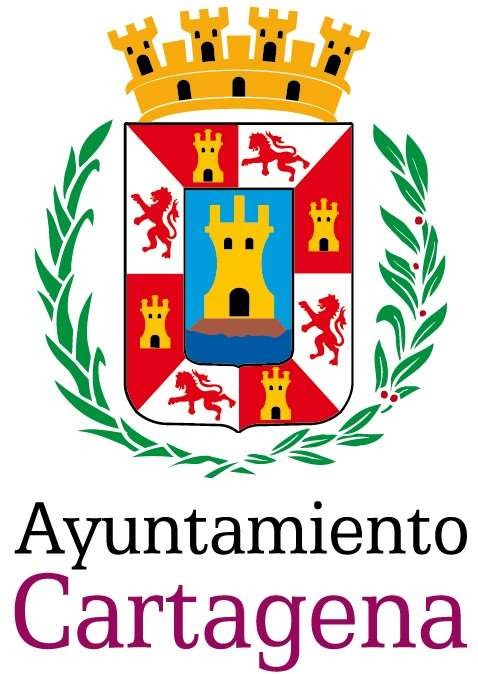 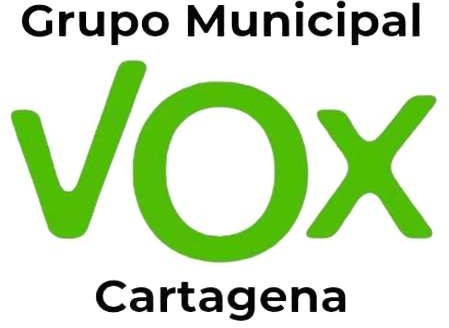 "CONTROL DE DROGAS Y SUSTANCIAS ESTUPEFACIENTES EN LAS CALLES DEL MUNICIPIO DE CARTAGENA”Exposición de Motivos: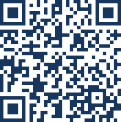 El fentanilo es un opioide sintético, 50 veces más fuerte que la heroı́na y 100 veces más fuerte  que  la  morfina,  que  provoca  al  que  lo  consume  sı́ntomas  de  desorientación  y aturdimiento, razón por la que se le denomina “droga zombi”.Su consumo fuera de uso terapéutico va en aumento en Estados Unidos en los ú ltimos añ os, hasta el punto de convertirse en una de las principales causantes de las muertes por sobredosis en 2021 en este paıś  , con un aumento de casi 7,5 veces más entre 2015 y 20211.El consumo del fentanilo como droga se ha convertido en un verdadero problema debido a las consecuencias de degradación, inseguridad y salud pública que ha provocado en algunas ciudades como Filadelfia, trayendo consigo, además, una alarma social generalizada entre la población.En Españ a, el consumo de fentanilo ha aumentado exponencialmente en los tres ú ltimos añ os. Su consumo ha pasado del 3,6% de la población de entre 15 y 64 añ os en 2020 al 14% en 2022, convirtiéndose en el tercer opiáceo más consumido, después de la codeı́na y el tramadol. De hecho, España es el cuarto paı́s de la Organización para la Cooperación y el Desarrollo Económico (OCDE) que más fentanilo consume, por detrás sólo de Estados Unidos, Alemania y Reino Unido.Barrios emblemáticos de ciudades españ olas, como Lavapiés en Madrid o El Raval en Barcelona, están acusando un consumo cada vez mayor de esta droga, contribuyendo a la ya de por sı́ cada vez mayor degradación de sus calles, con adictos que ponen además su salud en serio riesgo; al empeoramiento de la convivencia entre vecinos, muchos de los cuales son expulsados de los barrios donde crecieron y donde vivieron sus mayores; y al aumento de la inseguridad, atrayendo a bandas criminales organizadas.Por desgracia, el consumo de fentanilo no afecta solamente a los vecinos de estas dos grandes ciudades, sino que se está extendiendo por más municipios, corriendo el1 de 3LA ALCALDÍA – PRESIDENCIA DEL EXCMO. AYUNTAMIENTO DE CARTAGENAFIRMADO PORSELLOriesgo de que los problemas que trae consigo está práctica lleguen también a las calles de nuestra localidad.Ante esta realidad y a la vista del Balance de Criminalidad del primer trimestre de 2023, publicado por el Ministerio del Interior, segú n el cual los delitos cometidos en nuestro municipio han aumentado en un 10,30%, no podemos permanecer indiferentes.Como concejales al servicio del bien comú n de los vecinos y, movidos por el amor a nuestro municipio, debemos trabajar para que se tomen todas las medidas posibles que eviten que esta situación de inseguridad y de degradación de nuestras calles, ya que no hay libertad posible en barrios inseguros y, por tanto, no podemos permitir que la seguridad de nuestras calles sea un lujo al alcance de unos pocos.Cartagena y sus calles tienen que seguir siendo espacios seguros para los vecinos, especialmente para las familias que viven en los barrios más humildes. Hemos de hacer todo lo que esté en nuestras manos para que nuestro municipio no caiga en la degradación que está afectando a muchas ciudades por la desidia de las instituciones, que han importado inseguridad y han provocado ruina, dinamitando el vı́nculo social y privando a las nuevas generaciones de una infancia como la que tuvieron sus padres.Por todo ello, el Grupo Municipal VOX en el Ayuntamiento de Cartagena presenta la siguiente:PROPUESTA DE ACUERDOInstar al equipo de gobierno local a establecer un seguimiento y protocolo de actuación para controlar y reducir con más eficacia el consumo de drogas en los barrios donde se dé este problema.Instar al equipo de gobierno local a realizar un seguimiento especial ante el posible aumento del consumo de drogas como el fentanilo en las calles del municipio, ofreciendo un informe semestral para conocer la evolución del consumo de drogas en los diferentes barrios de la ciudad.Instar al equipo de gobierno local a reforzar a la Policı́a Local para que puedan llevar a cabo sus funciones y garantizar la seguridad en las calles de Cartagena con:Aumento del nú mero de efectivos.Dotación de todos los instrumentos y medios necesarios para realizar su labor.2 de 3LA ALCALDÍA – PRESIDENCIA DEL EXCMO. AYUNTAMIENTO DE CARTAGENAFIRMADO PORFormación especı́fica y suficiente para poder hacer frente a las nuevas situaciones de inseguridad que se están produciendo en muchas ciudades de Españ a y prevenirlas en nuestro municipio.Instar al equipo de gobierno local a realizar campañas de sensibilización y prevención del consumo de drogas y en el municipio, con especial atención a los jóvenes y adolescentes y a sus familias.En Cartagena, a 20 de Octubre de 2023SELLODIEGO JOSE| SALINAS|Firmado digitalmente por DIEGO JOSE| SALINAS| HERNANDEZFecha: 2023.10.2010:53:29 +02'00'Diego José Salinas Hernández Concejal G.M. VOX Cartagena3 de 3LA ALCALDÍA – PRESIDENCIA DEL EXCMO. AYUNTAMIENTO DE CARTAGENA